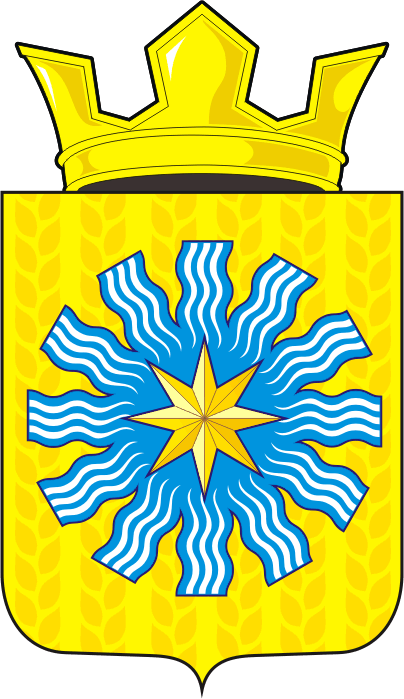 СОВЕТ ДЕПУТАТОВМУНИЦИПАЛЬНОГО ОБРАЗОВАНИЯАЛЕКСАНДРОВСКИЙ СЕЛЬСОВЕТСАРАКТАШСКОГО РАЙОНАОРЕНБУРГСКОЙ ОБЛАСТИТРЕТИЙ СОЗЫВР Е Ш Е Н И Есорок девятое заседания Совета депутатовАлександровского сельсовета третьего созыва24.12.2019                           с. Вторая Александровка                             № 172О внесение изменений в  Положение о бюджетном процессе в  муниципальном образовании Александровский сельсоветСаракташского района Оренбургской областиВ соответствии Федеральным законом от 26.07.2019 № 199-ФЗ «О внесении изменений в Бюджетный кодекс Российской Федерации в части совершенствования государственного (муниципального) финансового контроля, внутреннего финансового контроля и внутреннего финансового аудита», руководствуясь   Уставом муниципального образования Александровский сельсовет,  Совет депутатов Александровского сельсоветаРЕШИЛ:Внести в Положение о бюджетном процессе в  муниципальном образовании  Александровский  сельсовет Саракташского района Оренбургской области, утвержденное решение Совета депутатов Александровского сельсовета от 28.03.2019 №141, следующие изменения: 1.1. Абзац 6 статьи 4 признать утратившим силу.Настоящее решение вступает в силу со дня его обнародования и подлежит размещению на сайте администрации  Александровского сельсовета.     Контроль за исполнением данного решения возложить на постоянную комиссию по бюджетной, налоговой и финансовой политике, собственности и экономическим вопросам, торговле и быту (Кабелькова Т.А.)Председатель Совета депутатовГлава муниципального образования                                                Е.Д. РябенкоРазослано: депутатам-7, прокуратуре района, постоянной комиссии, в дело.